REŠITVE ZA SREDO, 15. 4. 2020SLJRešitve:               DZ str. 43/ 6.V 4. nalogi.zunanjost, prehranjevanje, razmnoževanje, bivališče, uporabnostPopravljeno besedilo:  Kokoš ima na glavi rožo, podbradek, oster kljun in oči. Po telesu ima perje in puh. Ima dve nogi, pokriti z luskami. Na nogah ima štiri prste. Na koncu vsakega je krempelj. Kokošji mladiči so piščanci. Po treh tednih valjenja se izvalijo iz oplojenih jajc.       Besedilo je iz štirih povedi. Prevečkrat se ponavlja beseda kokoš.Popravljeno besedilo: Kokoš nima zob. Zato hrano pogoltne. Kljuva tudi drobno kamenje. Ni izbirčna pri hrani.ponavljamoNITVečkrat na leto zdravstveni domovi organizirajo krvodajalske akcije. Takrat nekateri zdravi ljudje prostovoljno darujejo kri. To so krvodajalci.O transfuziji krvi govorimo, ko bolnikovo kri nadomestimo s krvjo darovalca. To darovano kri bolniki potrebujejo ob operacijah, saj takrat lahko izgubimo veliko krvi.Za zdravje srca in žil je potrebna zdrava prehrana (veliko sadja in zelenjave) ter veliko gibanja.MATRešitve: 87, 416, 1040, 915, 7140, 9045, 102, 136, 8102NAVODILA ZA DELO V ČETRTEK, 16. 4. 2020DRU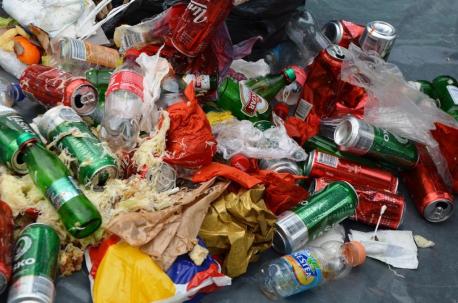 Vsak dan proizvedemo veliko odpadkov.Preberi besedilo, oglej si slike v DU na str. 38. V zvezek: Skrbim za čistost in urejenost mojega krajaOdgovori na vprašanja.Kaj so odpadki?Razmisli. Kam so ljudje včasih odlagali odpadke, ko še ni bilo zabojnikov in deponij?Kaj je divje odlagališče?Kako ljudje onesnažujejo okolje? Na slikah je nekaj glavnih onesnaževalcev okolja: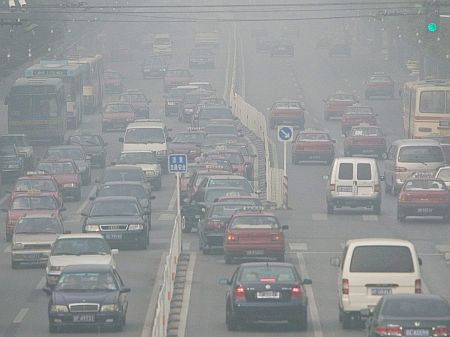 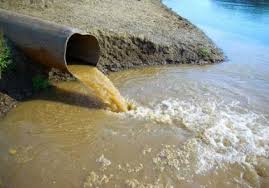 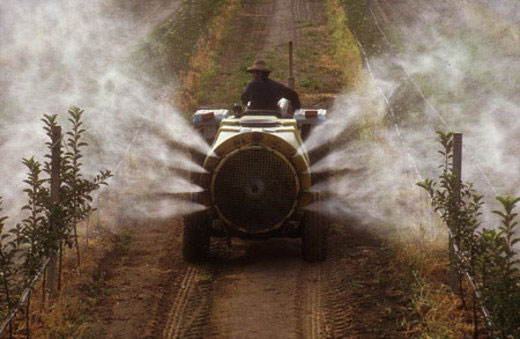 Reši v DZ str. 62/ 1, 2MATReši naloge v RJI/ s. 47                          RJI/ s. 48 zgorajDODATNA NALOGA:  Sestavi besedilno nalogo, ki jo boš rešil s pisnim množenjem (tema naj bo srčni utrip).SLJDanes bomo opisovali prašiča.-DZ s. 44/11Izpolni preglednico. Pomagaš si lahko s primerom miselnega vzorca o kokoši-s. 43. Piši samo posamezne besede.-DZ s. 45/12V zvezek s pomočjo razpredelnice zapiši opis prašiča -v povedih.Pri opisu zapisujemo cele povedi (v razpredelnici ali miselnem vzorcu pa le posamezne besede). Pazi tudi, da ne ponavljaš istih besed. Vsak del iz razpredelnice zapišeš v nov odstavek (glej Opis kokoši, s. 40- ima 5 odstavkov).NITSvoje znanje o krvnem obtoku preveri s pomočjo spletnih nalog na spodnji povezavi.https://www.thatquiz.org/sl/practicetest?1x5gt34z8319https://uciteljska.net/kvizi/HotPot/Srce_kri/Srce_kri_zile.htmŠe enkrat preberi zapis v zvezku, učbeniku-za ponovitev.ŠPOPokukaj ven-na balkonu, pred hišo, v gozdu … se naužij sončnih žarkov in svežega zraka. Malo se razgibaj.Poišči storže in tarčo (del drevesnega debla). Izvedi tekmovanje-ciljanje v tarčo.Za tiste, ki boste ostali doma, pa podobna naloga: CILJANJE V LUKNJOMaterial: karton ali časopisni papir, škarje, »selotejp«Priprava: Na vrata nalepimo karton ali časopisni papir, na katerem smo predhodno izrezali luknje različnih velikosti. Naredi letalo iz papirja. Na tleh označi mesto, s katerega boš lahko metal. Cilj je zadeti luknje z letalom. Luknje lahko tudi točkujete in tekmujete med seboj. UPORABNOST - - meso BIVALIŠČE - farme                                           PREHRANJEVANJE- zmelje v mlinčkuRAZMNOŽEVANJE- po treh tednih                                                                              se izvalijo piščanci                                                      ZUNANJOST -koničast trd kljun          -rep iz daljših peres-štirje prsti s kremplji                                                           